APost DetailsPost DetailsPost DetailsPost DetailsJob Title:HR Business PartnerFunction:Human ResourcesLocation:Head OfficeReports To:Head of PeopleGrade: MG2BPurpose of the JobAct as a true partner to the business in implementing the people change plan. Develop deep understanding of key business drivers and priorities and provide an effective interface with the Centres of Excellence to help the achievement of thesePurpose of the JobAct as a true partner to the business in implementing the people change plan. Develop deep understanding of key business drivers and priorities and provide an effective interface with the Centres of Excellence to help the achievement of thesePurpose of the JobAct as a true partner to the business in implementing the people change plan. Develop deep understanding of key business drivers and priorities and provide an effective interface with the Centres of Excellence to help the achievement of thesePurpose of the JobAct as a true partner to the business in implementing the people change plan. Develop deep understanding of key business drivers and priorities and provide an effective interface with the Centres of Excellence to help the achievement of theseCPrincipal AccountabilitiesPrincipal AccountabilitiesPrincipal AccountabilitiesPrincipal AccountabilitiesC1C2C3C4C5C6C7C8C9Lead on the integration and implementation of the People Change plan within the business partner area and in support of Southeastern strategic planTo be responsible for any organisational change plan in the respective business partner area, ensuring alignment with wider organisational change, accurate diagnosis of the functions organisational needs and the design, implementation, monitoring and review of appropriate HR interventions to meet those needsProvide coaching and guidance to business unit managers. Contribute and lead on a multitude of HR activities to drive business performance and influence change across the businessLead and deliver programmes of activity, overseeing all people elements of a programme to deliver to Southeastern’s strategic change agenda, realising the associated business benefits and agreed business outcomesEffective co-ordination, communication and stakeholder management across the organisation for all people activity related to the programme and business partner areaCost effective use of resources available (internal and external)Identification and management of BAU and programme risks, issues and dependencies. Quantify and produce contingency plans. Facilitate complex problem solving initiatives relating to risks. This will require a high technical competence and ability to think strategic solutions from the customers' perspectivePromote and facilitate the BAU performance management cycle, talent management, engagement, job evaluation and learning & developmentProvide support to and deputise for Head of People where requiredLead on the integration and implementation of the People Change plan within the business partner area and in support of Southeastern strategic planTo be responsible for any organisational change plan in the respective business partner area, ensuring alignment with wider organisational change, accurate diagnosis of the functions organisational needs and the design, implementation, monitoring and review of appropriate HR interventions to meet those needsProvide coaching and guidance to business unit managers. Contribute and lead on a multitude of HR activities to drive business performance and influence change across the businessLead and deliver programmes of activity, overseeing all people elements of a programme to deliver to Southeastern’s strategic change agenda, realising the associated business benefits and agreed business outcomesEffective co-ordination, communication and stakeholder management across the organisation for all people activity related to the programme and business partner areaCost effective use of resources available (internal and external)Identification and management of BAU and programme risks, issues and dependencies. Quantify and produce contingency plans. Facilitate complex problem solving initiatives relating to risks. This will require a high technical competence and ability to think strategic solutions from the customers' perspectivePromote and facilitate the BAU performance management cycle, talent management, engagement, job evaluation and learning & developmentProvide support to and deputise for Head of People where requiredLead on the integration and implementation of the People Change plan within the business partner area and in support of Southeastern strategic planTo be responsible for any organisational change plan in the respective business partner area, ensuring alignment with wider organisational change, accurate diagnosis of the functions organisational needs and the design, implementation, monitoring and review of appropriate HR interventions to meet those needsProvide coaching and guidance to business unit managers. Contribute and lead on a multitude of HR activities to drive business performance and influence change across the businessLead and deliver programmes of activity, overseeing all people elements of a programme to deliver to Southeastern’s strategic change agenda, realising the associated business benefits and agreed business outcomesEffective co-ordination, communication and stakeholder management across the organisation for all people activity related to the programme and business partner areaCost effective use of resources available (internal and external)Identification and management of BAU and programme risks, issues and dependencies. Quantify and produce contingency plans. Facilitate complex problem solving initiatives relating to risks. This will require a high technical competence and ability to think strategic solutions from the customers' perspectivePromote and facilitate the BAU performance management cycle, talent management, engagement, job evaluation and learning & developmentProvide support to and deputise for Head of People where requiredLead on the integration and implementation of the People Change plan within the business partner area and in support of Southeastern strategic planTo be responsible for any organisational change plan in the respective business partner area, ensuring alignment with wider organisational change, accurate diagnosis of the functions organisational needs and the design, implementation, monitoring and review of appropriate HR interventions to meet those needsProvide coaching and guidance to business unit managers. Contribute and lead on a multitude of HR activities to drive business performance and influence change across the businessLead and deliver programmes of activity, overseeing all people elements of a programme to deliver to Southeastern’s strategic change agenda, realising the associated business benefits and agreed business outcomesEffective co-ordination, communication and stakeholder management across the organisation for all people activity related to the programme and business partner areaCost effective use of resources available (internal and external)Identification and management of BAU and programme risks, issues and dependencies. Quantify and produce contingency plans. Facilitate complex problem solving initiatives relating to risks. This will require a high technical competence and ability to think strategic solutions from the customers' perspectivePromote and facilitate the BAU performance management cycle, talent management, engagement, job evaluation and learning & developmentProvide support to and deputise for Head of People where requiredDSafety ResponsibilitiesSafety ResponsibilitiesSafety ResponsibilitiesSafety ResponsibilitiesSafety ResponsibilitiesD1This post is required to undertake SAFETY CRITICAL WORKYesNoD2This is a KEY SAFETY POSTYesNoD3This post requires SECURITY CLEARANCEYesNoD4The job requires competence in PERSONAL TRACK SAFETYYesNoD5This job has SPECIFIC SAFETY RESPONSIBILITIES (if Yes see section D6 below) YesNoD6The post holder has the following specific safety responsibilities:The post holder has the following specific safety responsibilities:The post holder has the following specific safety responsibilities:The post holder has the following specific safety responsibilities:The post holder has the following specific safety responsibilities:EDecision making AuthorityDecision making AuthorityDecision making AuthorityDecision making AuthorityDecision making AuthorityE1FMost Challenging and/or Difficult parts of the roleMost Challenging and/or Difficult parts of the roleMost Challenging and/or Difficult parts of the roleMost Challenging and/or Difficult parts of the roleMost Challenging and/or Difficult parts of the roleF1Influencing change at all levels of the organisationInfluencing change at all levels of the organisationInfluencing change at all levels of the organisationInfluencing change at all levels of the organisationInfluencing change at all levels of the organisationGPerson SpecificationSoutheastern aims to recruit people not just for jobs but for long term careers. We want good quality, talented people with the right attitude who will stay with us.For these reasons we look for evidence of Southeastern values and behaviours in all potential staff and our existing staff looking for promotion along with the particular experience/knowledge, skills and behaviours relevant to the position applied for.  These areWe care passionately about our people and passengerswe put ourselves in our passengers’ shoes to do what’s right for themwe support our colleagues to be, feel and do their bestwe love the places we serve and do our bit for our communities and environment We aim to be the bestwe move with pace, we’re agile and learn from everythingwe relentlessly strive to be the bestwe are professionals with personalities We make the difference together we are answerable to each other and our passengerswe trust each other and do what we say we willwe are stronger together than we are as individualsWe also have identified behaviours required to be successful in leading Southeastern. The Leading Southeastern framework details how we should be behaving in order to drive up performance to deliver 85 by 18.                                                Leading Southeastern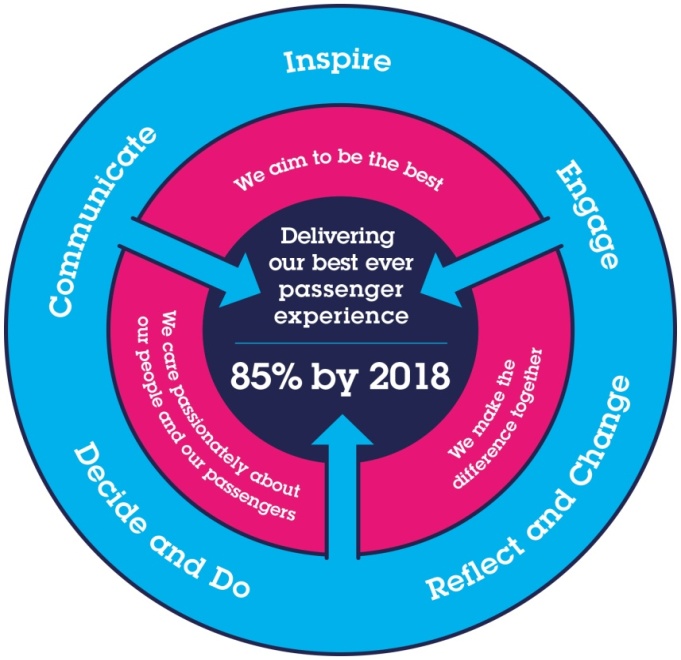 All shortlisted candidates seeking promotion will be assessed against this framework.The job demands the following blend of experience/knowledge, skills and behaviours (all are essential, unless otherwise shown and will be assessed by application and/ or interview/assessment) :G1Skills & KnowledgeProven track record of managing stakeholder relationships - significant experience operating at HR Manager level Demonstrable multi-discipline Human Resources experienceProven experience of significant change management/OD experience including restructure, redundancy, TUPE, Compromise agreements and redeploymentDemonstrable experience of grasping issues quickly and delivering effective and efficient solutionsAbility to quickly develop organisational savvy, political navigation and sensitivityAbility to adopt a consultant style approach to the role, partnering with senior managers, developing good relationships both within and external to the organisationHigh level of personal credibility and ability to engage with the business and to exercise sound judgementWell-organised and able to manage multiple projects/relationshipsDemonstrable track record of delivering value-adding HR solutionsFamiliar with relevant HR-oriented technologies and computer literate Able to operate and work effectively with MS Office Suite:- Outlook, Word, Excel, PowerPointCIPD (or equivalent qualification) or working towards qualificationIDimensions of roleDimensions of roleDimensions of roleDimensions of roleDimensions of roleDimensions of roleDimensions of roleDimensions of roleDimensions of roleDimensions of roleI1Financial – Direct:Financial – Direct:Financial – Direct:Financial – Direct:I2Financial – Other:Financial – Other:Financial – Other:Financial – Other:I3Staff Responsibilities – Direct:Staff Responsibilities – Direct:Staff Responsibilities – Direct:Staff Responsibilities – Direct:I4Staff Responsibilities – Other:Staff Responsibilities – Other:Staff Responsibilities – Other:Staff Responsibilities – Other:I5Any Other Statistical Data:Any Other Statistical Data:Any Other Statistical Data:Any Other Statistical Data:JAcknowledgementAcknowledgementAcknowledgementAcknowledgementAcknowledgementAcknowledgementAcknowledgementAcknowledgementAcknowledgementAcknowledgementJ1Prepared By:Prepared By:Date:J2Approved By (Head of Department):Approved By (Head of Department):Date: KJob Description BriefingJob Description BriefingJob Description BriefingJob Description BriefingJob Description BriefingJob Description BriefingJob Description BriefingJob Description BriefingJob Description BriefingJob Description BriefingThe post holder has been briefed on and understands the requirements of this Job Description and other related documents:The post holder has been briefed on and understands the requirements of this Job Description and other related documents:The post holder has been briefed on and understands the requirements of this Job Description and other related documents:The post holder has been briefed on and understands the requirements of this Job Description and other related documents:The post holder has been briefed on and understands the requirements of this Job Description and other related documents:The post holder has been briefed on and understands the requirements of this Job Description and other related documents:The post holder has been briefed on and understands the requirements of this Job Description and other related documents:The post holder has been briefed on and understands the requirements of this Job Description and other related documents:The post holder has been briefed on and understands the requirements of this Job Description and other related documents:The post holder has been briefed on and understands the requirements of this Job Description and other related documents:Name of post holder:Signature:Signature:Date:Name of briefing manager:Signature:Signature:Date:LNominated Deputy for Safety requirements Nominated Deputy for Safety requirements Nominated Deputy for Safety requirements Nominated Deputy for Safety requirements Nominated Deputy for Safety requirements Nominated Deputy for Safety requirements Nominated Deputy for Safety requirements Nominated Deputy for Safety requirements Nominated Deputy for Safety requirements Nominated Deputy for Safety requirements If this is a KEY SAFETY POST (D2 in Safety Details above is YES) at least one nominated deputy must be identified.  The Job Holder must ensure that the Nominated Deputy(ies) receives a copy of,  and is briefed on this Job Description.  If there are more nominated deputies, they should sign further copies of this Job Description.If this is a KEY SAFETY POST (D2 in Safety Details above is YES) at least one nominated deputy must be identified.  The Job Holder must ensure that the Nominated Deputy(ies) receives a copy of,  and is briefed on this Job Description.  If there are more nominated deputies, they should sign further copies of this Job Description.If this is a KEY SAFETY POST (D2 in Safety Details above is YES) at least one nominated deputy must be identified.  The Job Holder must ensure that the Nominated Deputy(ies) receives a copy of,  and is briefed on this Job Description.  If there are more nominated deputies, they should sign further copies of this Job Description.If this is a KEY SAFETY POST (D2 in Safety Details above is YES) at least one nominated deputy must be identified.  The Job Holder must ensure that the Nominated Deputy(ies) receives a copy of,  and is briefed on this Job Description.  If there are more nominated deputies, they should sign further copies of this Job Description.If this is a KEY SAFETY POST (D2 in Safety Details above is YES) at least one nominated deputy must be identified.  The Job Holder must ensure that the Nominated Deputy(ies) receives a copy of,  and is briefed on this Job Description.  If there are more nominated deputies, they should sign further copies of this Job Description.If this is a KEY SAFETY POST (D2 in Safety Details above is YES) at least one nominated deputy must be identified.  The Job Holder must ensure that the Nominated Deputy(ies) receives a copy of,  and is briefed on this Job Description.  If there are more nominated deputies, they should sign further copies of this Job Description.If this is a KEY SAFETY POST (D2 in Safety Details above is YES) at least one nominated deputy must be identified.  The Job Holder must ensure that the Nominated Deputy(ies) receives a copy of,  and is briefed on this Job Description.  If there are more nominated deputies, they should sign further copies of this Job Description.If this is a KEY SAFETY POST (D2 in Safety Details above is YES) at least one nominated deputy must be identified.  The Job Holder must ensure that the Nominated Deputy(ies) receives a copy of,  and is briefed on this Job Description.  If there are more nominated deputies, they should sign further copies of this Job Description.If this is a KEY SAFETY POST (D2 in Safety Details above is YES) at least one nominated deputy must be identified.  The Job Holder must ensure that the Nominated Deputy(ies) receives a copy of,  and is briefed on this Job Description.  If there are more nominated deputies, they should sign further copies of this Job Description.If this is a KEY SAFETY POST (D2 in Safety Details above is YES) at least one nominated deputy must be identified.  The Job Holder must ensure that the Nominated Deputy(ies) receives a copy of,  and is briefed on this Job Description.  If there are more nominated deputies, they should sign further copies of this Job Description.The nominated deputy has been briefed on and understands the requirements of this Job Description and other related documents:The nominated deputy has been briefed on and understands the requirements of this Job Description and other related documents:The nominated deputy has been briefed on and understands the requirements of this Job Description and other related documents:The nominated deputy has been briefed on and understands the requirements of this Job Description and other related documents:The nominated deputy has been briefed on and understands the requirements of this Job Description and other related documents:The nominated deputy has been briefed on and understands the requirements of this Job Description and other related documents:The nominated deputy has been briefed on and understands the requirements of this Job Description and other related documents:The nominated deputy has been briefed on and understands the requirements of this Job Description and other related documents:The nominated deputy has been briefed on and understands the requirements of this Job Description and other related documents:The nominated deputy has been briefed on and understands the requirements of this Job Description and other related documents:Name of nominated deputy:Signature:Signature:Date:Name of briefing manager:Signature:Signature:Date: